PLAN WYNIKOWY(zakres podstawowy)klasa 3.WstępPlan wynikowy kształcenia matematycznego jest dostosowany do programu nauczania matematyki w liceach i technikach – zakres podstawowy, autorstwa Marcina Kurczaba, Elżbiety Kurczab i Elżbiety Świdy, zamieszczonego na stronie internetowej www.pazdro.com.pl wiosną 2012 roku. Jest on przeznaczony dla nauczycieli oraz uczniów pracujących z podręcznikiem „Matematyka. Podręcznik do liceów i techników. Zakres podstawowy” – numer ewidencyjny w wykazie podręczników: 412/3/2012 oraz zbiorami zadań do matematyki, autorstwa Elżbiety Kurczab, Marcina Kurczaba i Elżbiety Świdy, wydanymi przez Oficynę Edukacyjną * Krzysztof Pazdro.Plan jest wykazem wiadomości i umiejętności, jakie powinien mieć uczeń ubiegający się o określone oceny na poszczególnych etapach edukacji w liceum lub w technikum.Wymagania stawiane przed uczniem podzieliliśmy na trzy grupy:Wymagania podstawowe (zawierają wymagania konieczne);Wymagania dopełniające (zawierają wymagania rozszerzające);Wymagania wykraczające.Wymagania wykraczające zawierają w sobie wymagania dopełniające, te zaś zawierają wymagania podstawowe.Ocenę dopuszczającą powinien otrzymać uczeń, który opanował wiedzę i zdobył umiejętności stanowiące 40–60% wymagań podstawowych, zaś ocenę dostateczną – uczeń, który opanował wiedzę i zdobył umiejętności stanowiące powyżej 60% wymagań podstawowych.Ocenę dobrą powinien otrzymać uczeń, który opanował wiedzę i zdobył umiejętności stanowiące do 75% wymagań dopełniających, zaś ocenę bardzo dobrą – uczeń, który opanował wiedzę i zdobył umiejętności stanowiące powyżej 75% wymagań dopełniających.Ocenę celującą powinien uzyskać uczeń, który opanował wiedzę i zdobył umiejętności zawarte w wymaganiach wykraczających.Aby ułatwić nauczycielom, uczniom i ich rodzicom korzystanie z planu wynikowego, dla poszczególnych wymagań przedstawiamy przykładowe zadania, które dokładniej określają stopień trudności problemów wymaganych na poszczególne oceny. Przedstawione zadania nie mogą w żadnym wypadku stanowić przykładowego zbioru zadań, z którego nauczyciel powinien czerpać zadania na ewentualny egzamin sprawdzający, lecz mają jedynie wskazać stopień trudności zadań na poszczególne oceny.Plan wynikowy nie może być „dokumentem sztywnym”. Zakładamy, że każdy nauczyciel zmodyfikuje ten plan, dostosowując go zarówno do liczby godzin przeznaczonych na realizację materiału, jak i do możliwości uczniów.Nauczycieli, którzy będą korzystać z przygotowanego przez nas planu wynikowego, prosimy o wskazówki i uwagi.											AutorzySpis treści1. Potęgi. Logarytmy. Funkcja wykładnicza ……..….........................…… 42. Elementy geometrii analitycznej………………………………………………….  83. Elementy kombinatoryki i rachunku prawdopodobieństwa.......... 134. Elementy statystyki opisowej…..……………………………...................... 165. Geometria przestrzenna…………………………………………..................... 191. Potęgi. Logarytmy. Funkcja wykładniczaTematyka zajęć:Potęga o wykładniku rzeczywistym – powtórzenieFunkcja wykładnicza i jej własnościProste równania wykładniczeProste nierówności wykładniczeZastosowanie funkcji wykładniczej do rozwiązywania zadań umieszczonych w kontekście praktycznymLogarytm – powtórzenie wiadomościProste równania logarytmiczne2. Elementy geometrii analitycznejTematyka zajęć:Wektor w układzie współrzędnych. Współrzędne  środka odcinkaRównanie kierunkowe prostej. Równanie ogólne prostejRównoległość i prostopadłość prostych w układzie współrzędnychOdległość punktu od prostejZastosowanie wiadomości o równaniu prostej do rozwiązywania zadań3. Elementy kombinatoryki i rachunku prawdopodobieństwaTematyka zajęć:Reguła mnożeniaReguła dodawaniaDoświadczenie losoweZdarzenia. Działania na zdarzeniachObliczanie prawdopodobieństwa4. Elementy statystyki opisowejTematyka zajęć:Podstawowe pojęcia statystyki. Sposoby prezentowania danych zebranych w wyniku obserwacji statystycznejŚrednia z próbyMediana z próby i moda z próbyWariancja i odchylenie standardowe5. Geometria przestrzennaTematyka zajęć:Płaszczyzny i proste w przestrzeniRzut równoległy na płaszczyznę. Rysowanie figur płaskich w rzucie równoległym na płaszczyznęProstopadłość prostych i płaszczyzn w przestrzeniRzut prostokątny na płaszczyznęTwierdzenie o trzech prostych prostopadłychKąt między prostą a płaszczyzną. Kąt dwuściennyGraniastosłupy OstrosłupySiatka wielościanu. Pole powierzchni wielościanuObjętość figury przestrzennej. Objętość wielościanówPrzekroje wybranych wielościanówBryły obrotowe. Pole powierzchni brył obrotowychObjętość brył obrotowychWymagania podstawoweWymagania dopełniająceWymagania wykraczająceUczeń:– oblicza potęgi o wykładnikach wymiernych;– zna prawa działań na potęgach i potrafi je stosować w obliczeniach;zna definicję funkcji wykładniczej;potrafi odróżnić funkcję wykładniczą od innych funkcji;potrafi szkicować wykresy funkcji wykładniczych dla różnych podstaw;potrafi opisać własności funkcji wykładniczej na podstawie jej wykresu;– potrafi przekształcać wykresy funkcji    wykładniczych (SOX, SOY, S(0,0), przesunięcie    równoległe o dany wektor); potrafi rozwiązywać graficznie proste równania oraz nierówności z wykorzystaniem wykresu  funkcji wykładniczej;rozwiązuje proste równania wykładnicze sprowadzające się do równań liniowych i kwadratowych;rozwiązuje proste nierówności wykładnicze sprowadzające się do nierówności liniowych i kwadratowych;posługuje się funkcjami wykładniczymi do opisu zjawisk fizycznych, chemicznych, a także w zagadnieniach osadzonych w kontekście praktycznym;potrafi obliczyć logarytm liczby dodatniej;zna i potrafi stosować wzory na: logarytm iloczynu, logarytm ilorazu, logarytm potęgi o wykładniku naturalnym.Uczeń:– potrafi zastosować proste równania i nierówności wykładnicze w rozwiązywaniu zadań dotyczących własności funkcji wykładniczych oraz innych zagadnień (np. ciągów);– potrafi sprawnie przekształcać wyrażenia zawierające logarytmy, stosując poznane twierdzenia o logarytmach.Uczeń :– rozwiązuje zadania o podwyższonym stopniu trudności.Przykładowe zadaniaPrzykładowe zadaniaPrzykładowe zadaniaZadanie 1.Naszkicuj wykres funkcji:a) f(x) = 3x             b) f(x) =i na podstawie wykresu omów własności funkcji f.Zadanie 2.Rozwiąż równanie i nierówność:a)   ∙22x+2=b)   .Zadanie 3.Rozwiąż graficznie nierówność:  2x – 2  5 – x.Zadanie 4.Naukowcy zauważyli, że z powodu zmian środowiska naturalnego pewien gatunek zwierząt liczący obecnie 1000 sztuk może wyginąć. Oszacowali, że po t latach gatunek ten będzie liczył (w przybliżeniu) N(t)=1000 ∙ (0,9)t sztuk. Oblicz, ile osobników tego gatunku będzie po 5 latach.Zadanie 5.Oblicz:log216, b) log1, c) , d) log1012.Zadanie 6.Oblicz:log2, b) log42 + log432, Zadanie 7.Oblicz x, jeśli :logx81 = 4;     b) log2x = –.Zadanie 1.Rozwiąż równanie Zadanie 2.Rozwiąż nierówność: 
0,72 + 4 + 6 + … + 2x   0,712   i  x  N+.Zadanie 3.Funkcja f(x)=2x–4 + 1 oraz funkcja 
g(x)= przyjmują dla pewnego argumentu tę samą wartość równą 1,25. Oblicz m.Zadanie 4.Dwie liczby rzeczywiste  p i q spełniają równania: p + q = log63 oraz p – q = log612. Oblicz p i q.Zadanie 5.Liczby   2,  2x – 1 + 4,  2x – 2  + 12  są,  w podanej kolejności,  trzema początkowymi wyrazami nieskończonego ciągu arytmetycznego. Oblicz sumę dwudziestu początkowych wyrazów tego ciągu.Zadanie 6.Oblicz wartość wyrażenia  .Zadanie 1.Wiedząc, że log142 = a i log145 = b, oblicz log750.Wymagania podstawoweWymagania dopełniająceWymagania wykraczająceUczeń:potrafi obliczyć współrzędne wektora, gdy dane są współrzędne początku i końca tego wektora; potrafi wyznaczyć na podstawie współrzędnych wektora i współrzędnych końca (początku) wektora, współrzędne początku (końca) tego wektora;potrafi obliczyć długość wektora (długość odcinka);wie, jakie wektory są równe, a jakie przeciwne;potrafi obliczyć współrzędne wektora będącego sumą (różnicą) dwóch danych wektorów;potrafi  pomnożyć wektor przez liczbę;potrafi obliczyć współrzędne środka odcinka o danych końcach  (wyznaczyć współrzędne jednego z końców odcinka, mając dane współrzędne środka odcinka i współrzędne drugiego końca);potrafi obliczyć współrzędne środka ciężkości trójkąta;zna pojęcia: równanie kierunkowe proste oraz równanie ogólne prostej:potrafi napisać równanie kierunkowe prostej, znając kąt nachylenia tej prostej do osi OX oraz współrzędne punktu należącego do tej prostej;potrafi na podstawie równania kierunkowego prostej podać miarę kąta nachylenia tej prostej do osi OX;potrafi napisać równanie kierunkowe prostej przechodzącej przez dwa dane punkty;potrafi przekształcić równanie prostej danej w postaci kierunkowej do postaci ogólnej (i odwrotnie – o ile takie równanie istnieje);– zna warunek na równoległość i prostopadłość prostych danych równaniami ogólnymi (kierunkowymi);– potrafi napisać równanie prostej równoległej (prostopadłej) do danej prostej przechodzącej przez dany punkt;– oblicza współrzędne punktu przecięcia dwóch prostych;– zna wzór na odległość punktu od prostej;– potrafi obliczyć odległość danego punktu od danej prostej;– znajduje obrazy niektórych figur geometrycznych (punktu, odcinka, trójkąta, prostej itp.) w symetrii osiowej względem osi układu współrzędnych i symetrii środkowej względem początku układu współrzędnych;– potrafi rozwiązywać proste zadania z zastosowaniem poznanych wzorów.Uczeń: – potrafi wyznaczyć obraz figury geometrycznej (punktu, odcinka, trójkąta, prostej itp.) w symetrii osiowej względem dowolnej  prostej oraz w symetrii środkowej względem dowolnego punktu;– potrafi rozwiązywać zadania z geometrii analitycznej, o średnim stopniu  trudności, w których wykorzystuje wiedzę o wektorach i prostych;– rozwiązuje zadania, w których występują parametry.Przykładowe zadaniaPrzykładowe zadaniaPrzykładowe zadaniaZadanie 1.Dane są punkty A(4, 7) oraz B(– 4, – 1). Oblicz:a) współrzędne wektora ;b) długość odcinka AB;c) współrzędne środka odcinka AB.Zadanie 2.Dane są punkty:A(4, 8), B(3, –1), C( –1, 9) oraz D(2, 15).a) Napisz równanie kierunkowe prostej AB oraz równanie ogólne prostej CD;b) Czy proste AB oraz CD są równoległe? Odpowiedź uzasadnij.Zadanie 3.Trójkąt ABC, gdzie A(– 4, 6) i B(8, –2), jest równoramienny, w którym |AC| = |BC|.Napisz równanie ogólne prostej, w której zawiera się wysokość trójkąta ABC, poprowadzona z wierzchołka C.Zadanie 4.Oblicz odległość między prostymi k: x + y – 8 = 0 oraz l: y = –x + 7.Zadanie 5.Odcinek AB, gdzie A(–2, –2) i B(6, 3) przekształcono przez symetrię osiową względem prostej k: x = 0 i otrzymano odcinek AB. Podaj współrzędne punktów A i B.Zadanie 1.Wyznacz wartość parametru p, dla której proste k: x – py – 2p = 0 oraz l: –3x + (2 – p)y – 6 = 0 sąa) równoległe;b) prostopadłe.Zadanie 2.Wyznacz współrzędne punktu P, który jest obrazem punktu P(3, 5), w symetrii osiowej względem prostej k: x + y – 4 = 0.Zadanie 3.Dane są punkty A( –5, 3) i B(1, –3). Wyznacz współrzędne punktu C leżącego na osi OY, tak aby pole trójkąta ABC było równe 36.Zadanie 4.W układzie współrzędnych dane są cztery punkty: A(–5, 2), B(3, –4), C(5, 1), D(1, 4).a) Wykaż, że czworokąt ABCD jest trapezem;b) Oblicz pole trapezu ABCD.Wymagania podstawoweWymagania dopełniająceWymagania wykraczająceUczeń:zlicza obiekty w prostych sytuacjach kombinatorycznych, niewymagających użycia wzorów kombinatorycznych;stosuje regułę mnożenia i regułę dodawania;zna terminy: doświadczenie losowe, zdarzenie elementarne, przestrzeń zdarzeń elementarnych, zdarzenie, zdarzenie pewne, zdarzenie niemożliwe, zdarzenia wykluczające się;zna twierdzenie o prawdopodobieństwie klasycznym;zna własności prawdopodobieństwa i umie je stosować w rozwiązaniach prostych zadań;umie określić (skończoną) przestrzeń zdarzeń elementarnych danego doświadczenia losowego i obliczyć jej moc;umie określić jakie zdarzenia elementarne sprzyjają danemu zdarzeniu;zna i umie stosować w prostych sytuacjach klasyczną definicję prawdopodobieństwa.Uczeń:– rozwiązuje  zadania z kombinatoryki i rachunku    prawdopodobieństwa o średnim stopni 
   trudności;oblicza prawdopodobieństwo zdarzenia doświadczenia wieloetapowego.Uczeń:–  rozwiązuje zadania     o podwyższonym stopniu trudności.Przykładowe zadaniaPrzykładowe zadaniaPrzykładowe zadaniaZadanie 1.  Z cyfr należących do zbioru {0, 1, 2, 3, 4, 5, 6}    tworzymy liczby trzycyfrowe o różnych cyfrach . Ile wśród nich jest :liczb parzystychliczb nieparzystychliczb podzielnych przez 5?Zadanie 2.Z talii składającej się z 52 kart losujemy jedną kartę. Jakie jest prawdopodobieństwo wylosowania karty , która jest kierem lub damą?Zadanie 3.Ze zbioru wszystkich liczb dwucyfrowych losujemy jedną liczbę. Oblicz prawdopodobieństwo zdarzenia, że wylosowana liczba przy dzieleniu przez 3 daje resztę 2.Zadanie 4.Doświadczenie polega na dwukrotnym rzucie kostką sześcienną do gry. Oblicz prawdopodobieństwo zdarzenia, że w pierwszym i drugim rzucie otrzymamy liczbę oczek będącą liczbą pierwszą.Zadanie 1.W grupie 20 studentów każdy uprawia jeden sport. W poniższej tabeli przedstawiona jest informacja o  uprawianych przez studentów rodzajach sportu, z uwzględnieniem płci studentów.Wybieramy z grupy jednego studenta. Oblicz prawdopodobieństwo zdarzenia:a) wybrany student uprawia pływanie;b) wybrany student jest mężczyzną lub gra
    w siatkówkę;c) wybrany student nie gra w tenisa.Zadanie 2W loterii jest 15 losów: dwa losy dają wygraną po 10 zł oraz trzy losy dają wygraną po 5 zł, zaś pozostałe losy są przegrywające. Jakie jest prawdopodobieństwo, że kupując kolejno dwa  losy, wygramy 10 zł?Zadanie 3.W pudełku znajdują się 3 kule białe i 7 kul zielonych. Losujemy jedną kulę z pudełka, a następnie z pozostałych kul losujemy jedną kulę. Oblicz prawdopodobieństwo, że wylosowana za drugim razem kula jest zielona.Zadanie 1.Ze zbioru  {–2, –1, 0, 1, 2, 3}  losujemy kolejno bez zwracania trzy liczby a, b, c i tworzymy funkcję określoną wzorem f(x) = ax2 + bx + c.Oblicz prawdopodobieństwo, że otrzymana funkcja:ma  wykres symetryczny względem osi OY;jest malejąca w zbiorze R.Wymagania podstawoweWymagania dopełniająceWymagania wykraczająceUczeń:potrafi odczytywać dane statystyczne z tabel, diagramów i wykresów;potrafi przedstawiać dane empiryczne w postaci tabel, diagramów i wykresów;potrafi obliczyć średnią arytmetyczną i średnią ważoną z próby;potrafi obliczyć medianę z próby;potrafi wskazać modę z próby;potrafi obliczyć wariancję i odchylenie standardowe zestawu danych;potrafi na podstawie obliczonych wielkości przeprowadzić analizę przedstawionych danych;potrafi określać zależności między odczytanymi danymi.Uczeń:potrafi rozwiązywać proste zadania teoretyczne dotyczące pojęć statystycznych.Przykładowe zadaniaPrzykładowe zadaniaPrzykładowe zadaniaZadanie 1.Pięćdziesiąt osób zdawało egzamin z przepisów ruchu drogowego. Liczba popełnionych przez nie błędów przedstawiona jest w poniższej tabeli:Liczba błędów     0     1      2      3     4     5Liczba osób       11     8    14      7     6     4a) Oblicz średnią liczbę błędów popełnionych 
    przez zdającego.b) Ile procent zdających zdało egzamin, jeśli 
    do tego można było popełnić co najwyżej dwa 
    błędy?c) Przedstaw dane na diagramie kolumnowym 
    i zaznacz na nim średnią obliczoną w punkcie a).Zadanie 2.Producent czekolady deklaruje, że tabliczka ma wagę 150 g  2 g. Dla zbadania jakości pewnej partii czekolady organizacja konsumencka zbadała wagę losowo wybranych 10 tabliczek czekolady z tej partii i otrzymała następującą ich wagę 
(w gramach):150,4   148,9   150,1   152,8   146,6   154,3   150,8   151,1   150,6   149,5Oblicz średnią wagę tabliczki czekolady i odchylenie standardowe w badanej próbie. Zastanów się, czy organizacja konsumencka winna zwrócić się do producenta z reklamacją dotyczącą tej partii tabliczek czekolady.Zadanie 1.Suma trzech liczb x, y oraz z wynosi  ich wariancja jest równa 21. Oblicz sumę kwadratów tych liczb.Zadanie 2.Zestaw trzech liczb a, b i c ma średnią arytmetyczną  i odchylenie standardowe od średniej równe σ1. 
Zestaw trzech liczb a + 3, b + 3 i c + 3 ma średnią arytmetyczną  i odchylenie standardowe σ 2. Wyznacz związek pomiędzy średnimi arytmetycznymi i odchyleniami standardowymi obu zestawów danych.Wymagania podstawoweWymagania dopełniająceWymagania wykraczająceUczeń:potrafi określić położenie dwóch płaszczyzn w przestrzeni;potrafi określić położenie prostej i płaszczyzny w przestrzeni;potrafi określić położenie dwóch prostych w przestrzeni;potrafi rysować figury płaskie w rzucie równoległym na płaszczyznę;umie scharakteryzować prostopadłość prostej i płaszczyzny;umie scharakteryzować prostopadłość dwóch płaszczyzn;zna i umie stosować twierdzenie o trzech prostych prostopadłych;rozumie pojęcie kąta miedzy prostą i płaszczyzną;rozumie pojęcie kąta dwuściennego, poprawnie posługuje się terminem „kąt liniowy kąta dwuściennego”;zna określenie graniastosłupa; umie wskazać: podstawy, ściany boczne, krawędzie podstaw, krawędzie boczne, wysokość graniastosłupa;zna podział graniastosłupów;umie narysować siatki graniastosłupów prostych;zna określenie ostrosłupa; umie wskazać: podstawę, ściany boczne, krawędzie podstaw, krawędzie boczne, wysokość ostrosłupa;zna podział ostrosłupów;umie narysować siatki ostrosłupów prostych;rozpoznaje w graniastosłupach i ostrosłupach kąty między odcinkami (np. krawędziami, krawędziami i przekątnymi, itp.), oblicza miary tych kątów;rozpoznaje w graniastosłupach i ostrosłupach kąt między odcinkami i płaszczyznami (między krawędziami i ścianami, przekątnymi i ścianami), oblicza miary tych kątów;rozpoznaje w graniastosłupach i ostrosłupach kąty między ścianami;zna określenie walca; umie wskazać: podstawy, powierzchnię boczną, tworzącą, oś obrotu walca;rozumie określenie przekrój osiowy walca;zna określenie stożka; umie wskazać: podstawę, powierzchnię boczną, tworzącą, wysokość, oś obrotu, wierzchołek stożka;rozumie określenie przekrój osiowy stożkazna określenie kuli;rozpoznaje w walcach i stożkach kąt między odcinkami oraz kąt między odcinkami i płaszczyznami (np. kąt rozwarcia stożka, kąt między tworzącą a podstawą); oblicza miary tych kątów;umie obliczać objętość i pole powierzchni poznanych graniastosłupów;umie obliczać objętość i pole powierzchni poznanych ostrosłupów prawidłowych;umie obliczać objętość i pole powierzchni brył obrotowych (stożka, kuli, walca);potrafi rozwiązywać proste zadania geometryczne dotyczące brył, w tym z wykorzystaniem trygonometrii i poznanych wcześniej twierdzeń.Uczeń:określa, jaką figurą jest dany przekrój prostopadłościanu płaszczyzną;zna i umie stosować twierdzenia charakteryzujące ostrosłup prosty;potrafi rozwiązywać zadania geometryczne dotyczące brył o średnim stopniu trudności, z wykorzystaniem wcześniej poznanych twierdzeń.Uczeń:potrafi skonstruować przekrój wielościanu płaszczyzną i udowodnić poprawność konstrukcji;potrafi rozwiązywać nietypowe zadania geometryczne dotyczące brył, z wykorzystaniem wcześniej poznanych twierdzeń.Przykładowe zadaniaPrzykładowe zadaniaPrzykładowe zadaniaZadanie 1.W graniastosłupie prawidłowym czworokątnym suma długości jego krawędzi jest równa 68 cm, a pole powierzchni całkowitej 190 cm2. Oblicz długość krawędzi graniastosłupa.Zadanie 2.Podstawą ostrosłupa ABCS jest trójkąt ABC. Krawędź AS jest wysokością tego ostrosłupa. Oblicz objętość ostrosłupa ABCS, wiedząc, że |AS|= 8,  |BS| = |CS| = 10 oraz |BC| = 4.Zadanie 3.W ostrosłupie prawidłowym sześciokątnym o wysokości 2 cm, ściana boczna jest nachylona do płaszczyzny podstawy pod kątem 
 = . Oblicz objętość i pole powierzchni bocznej ostrosłupa.Zadanie 4.Znajdź pole powierzchni całkowitej walca, 
którego pole powierzchni bocznej jest równe Pb i którego przekrojem osiowym jest kwadrat.Zadanie 1.Podstawą ostrosłupa jest trójkąt prostokątny o przyprostokątnych długości 6 cm i 8 cm. Wszystkie krawędzie boczne mają długość 10 cm. Oblicz objętość tego ostrosłupa.Zadanie 2.Sześcian o krawędzi 4 cm przecięto płaszczyzną przechodzącą przez przekątną podstawy i nachyloną do płaszczyzny podstawy pod kątem:a)   45ob)   60o.Oblicz pole otrzymanego przekroju.Zadanie 3.Krawędź podstawy graniastosłupa prawidłowego trójkątnego ma 6 cm długości, a wysokość graniastosłupa jest równa 3cm. Wyznacz miarę kąta między przekątną ściany bocznej a płaszczyzną sąsiedniej ściany bocznej.Zadanie 1.Trójkąt równoramienny o obwodzie długości k i kącie przy wierzchołku , obraca się wokół podstawy.Oblicz objętość powstałej bryły.Zadanie 2.Dany jest sześcian ABCDA1B1C1D1. Punkty P, Q, R, leżą odpowiednio na krawędziach A1D1, CC1, D1C1 (zobacz rysunek).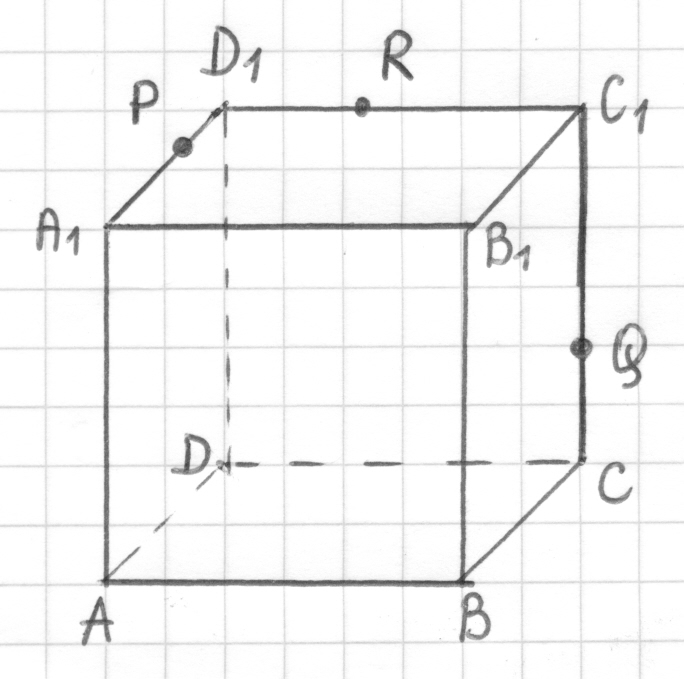 Skonstruuj przekrój sześcianu płaszczyzną PQR. Uzasadnij konstrukcję.